Сумська міська радаVII СКЛИКАННЯ XXVIII СЕСІЯ                                                РІШЕННЯЗ метою соціальної  підтримки дітей батьки яких є учасниками бойових дій в Афганістані, або отримали тілесні ушкодження під час участі у Революції гідності, відповідно до міської програми «Місто Суми – територія добра та милосердя» 2016-2018 роки», затвердженої рішенням Сумської міської ради від  24.12.2015 року № 148 – МР (зі змінами), керуючись статтею 25 Закону України «Про місцеве самоврядування в Україні», Сумська міська радаВИРІШИЛА:	1. Затвердити Порядок надання безкоштовних путівок за рахунок коштів міського бюджету до позаміських дитячих закладів оздоровлення  та    відпочинку (м. Суми) для дітей, батьки яких є учасниками бойових дій в Афганістані або  отримали тілесні ушкодження під час участі у Революції гідності (додається).2. Департаменту фінансів, економіки та інвестицій Сумської міської ради (Липовій С.А.) здійснювати фінансування в межах видатків, передбачених у міському бюджеті по КПКВК 1013160 «Оздоровлення  та відпочинок дітей (крім заходів з оздоровлення дітей, що здійснюються за рахунок коштів на оздоровлення громадян, які постраждали внаслідок Чорнобильської катастрофи)»  на виконання міської програми «Місто Суми – територія добра та милосердя» 2016-2018 роки», затвердженої рішенням Сумської міської ради від  24.12.2015 року № 148 – МР (зі змінами).3.  Рішення набирає чинності з 01.07.2017 року.4.	Організацію виконання цього рішення покласти на                            заступника міського голови згідно з розподілом обов’язків. Секретар Сумської міської ради					          А.В. БарановВиконавець: Данильченко А.М.____________________22.06.2017 р.надання безкоштовних путівок за рахунок коштів міського бюджету до позаміських дитячих закладів  оздоровлення  та  відпочинку (м. Суми) длядітей, батьки яких є учасниками бойових дій в Афганістані або  отримали тілесні ушкодження під час участі у Революції гідностіЦей Порядок регламентує умови надання за рахунок коштів міського бюджету безкоштовних путівок, а саме:  До позаміських дитячих закладів оздоровлення та відпочинку 
(м. Суми);Для учнів, батьки яких є учасниками бойових дій в Афганістані;1.1.2. Для учнів, батьки яких отримали тілесні ушкодження під час участі у Революції гідності .     	2. Право на отримання безкоштовної путівки до позаміського дитячого закладу оздоровлення та відпочинку (м. Суми) за рахунок коштів міського бюджету мають учні, що навчаються у загальноосвітніх навчальних закладах, які підпорядковані управлінню освіти і науки Сумської міської ради, один раз на рік, враховуючи путівки, що надані за рахунок державного, обласного бюджету, до дитячих закладів оздоровлення.	       3. Витрати на приїзд дітей до позаміського дитячого закладу оздоровлення та відпочинку, а також від’їзд здійснюється за рахунок коштів батьків, інших законних представників та інших джерел, не заборонених чинним законодавством України.          	4. У разі неприбуття дитини до позаміського дитячого закладу оздоровлення та відпочинку (м. Суми) у п’ятиденний термін, кошти у повному обсязі повертаються закладом оздоровлення на розрахунковий рахунок, з якого здійснювалась оплата. 5. Батькам або іншому законному представнику дитини відповідно до вимог чинного законодавства України для забезпечення безкоштовною путівкою за рахунок коштів міського бюджету необхідно надати адміністрації навчального закладу, підпорядкованого управлінню освіти і науки Сумської міської ради, наступні документи: 	1) заяву від батьків або іншого законного представника дитини відповідно до вимог чинного законодавства,  згоду   щодо надання дозволу на обробку персональних даних згідно з Законом України від 01.06.2010 року № 2297-VI «Про захист персональних даних»; 2)  копію посвідчення учасника бойових дій або інваліда війни та довідку, що підтверджує  безпосереднє залучення особи  до участі у бойових діях в Афганістані  до пункту 1.1.1.  цього Порядку.          3) копію наказу Міністерства охорони здоров’я  «Про затвердження Переліку осіб за результатами судово-медичних експертиз, які отримали тілесні ушкодження, побої, мордування підчас участі у масових акціях громадянського протесту, що відбулися у період з 21 листопада 2013 року по 21 лютого 2014 року зазначених в пункті 1.1.2 цього Порядку;5) копію реєстраційного номера облікової картки платника податку;6) довідку з місця навчання дитини про те, що дитина в поточному році не забезпечувалася путівкою до дитячого закладу оздоровлення;7) довідку з місця проживання;8) медичну довідку встановленого зразка, затвердженого центральним органом виконавчої влади, що забезпечує формування державної політики у сфері охорони здоров’я.6. Порядок фінансування:6.1. Фінансування витрат  на  придбання безкоштовних путівок до позаміських дитячих  закладів оздоровлення та відпочинку  здійснюються за рахунок коштів міського бюджету, передбачених по КПКВК 1013160 «Оздоровлення  та відпочинок дітей (крім заходів з оздоровлення дітей, що здійснюються з рахунок коштів на оздоровлення громадян, які постраждали внаслідок Чорнобильської катастрофи)».6.2. Департамент фінансів, економіки та інвестицій Сумської міської ради здійснює фінансування на підставі пропозицій по фінансуванню управління освіти і науки Сумської міської ради.Секретар Сумської міської ради					          А.В. БарановВиконавець: Данильченко А.М._________________22.06.2017р.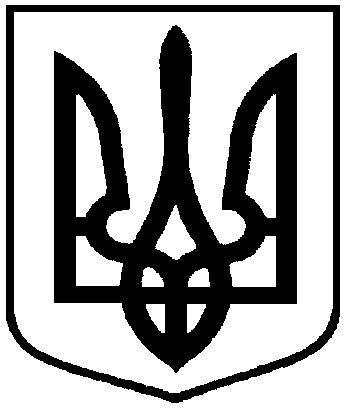 від 21 червня 2017  року  № 2317- МРм. СумиПро затвердження Порядку надання безкоштовних путівок за рахунок коштів міського бюджету до позаміських дитячих закладів     оздоровлення    та   відпочинку (м.Суми) для дітей, батьки яких є учасниками бойових дій в Афганістані або  отримали тілесні ушкодження під час участі у Революції гідностіДодаток до рішення Сумської міської ради «Про затвердження Порядку надання безкоштовних путівок за рахунок коштів міського бюджету до позаміських дитячих закладів     оздоровлення   та     відпочинку (м. Суми) для дітей, батьки яких є учасниками бойових дій в Афганістані або отримали тілесні ушкодження під час участі у Революції гідності»від   21  червня  2017  року    № 2317 - МРПорядок 